«Мы рисуем мелом»Говорил хвастливо мел:- Я б не то еще сумел!Не прямую, не овал,-Я б картины рисовал!«Это правда, ну чего же тут скрывать, дети любят, очень любят рисовать на бумаге, на асфальте, на стене.»      Вот и пришла долгожданная весна. Светит солнышко, на улице тепло. Сложно усидеть в душных группах детского сада. Так и хочется поскорей на улицу, там столько всего интересного!Для многих тёплое время года с детства – это рисование мелками на асфальте. В наше время ничего не изменилось. Детей тянет рисовать мелками на асфальте.Такие удивительные следы появляются на серой неровной поверхности. И так волшебно исчезает мелок, оставляя в руке лишь маленький цветной «огрызок».Дети начинают рисовать каждый свой рисунок. И асфальт расцветает удивительными красками, становясь в этот момент большим полотном для их творчества, воображения которому нет предела.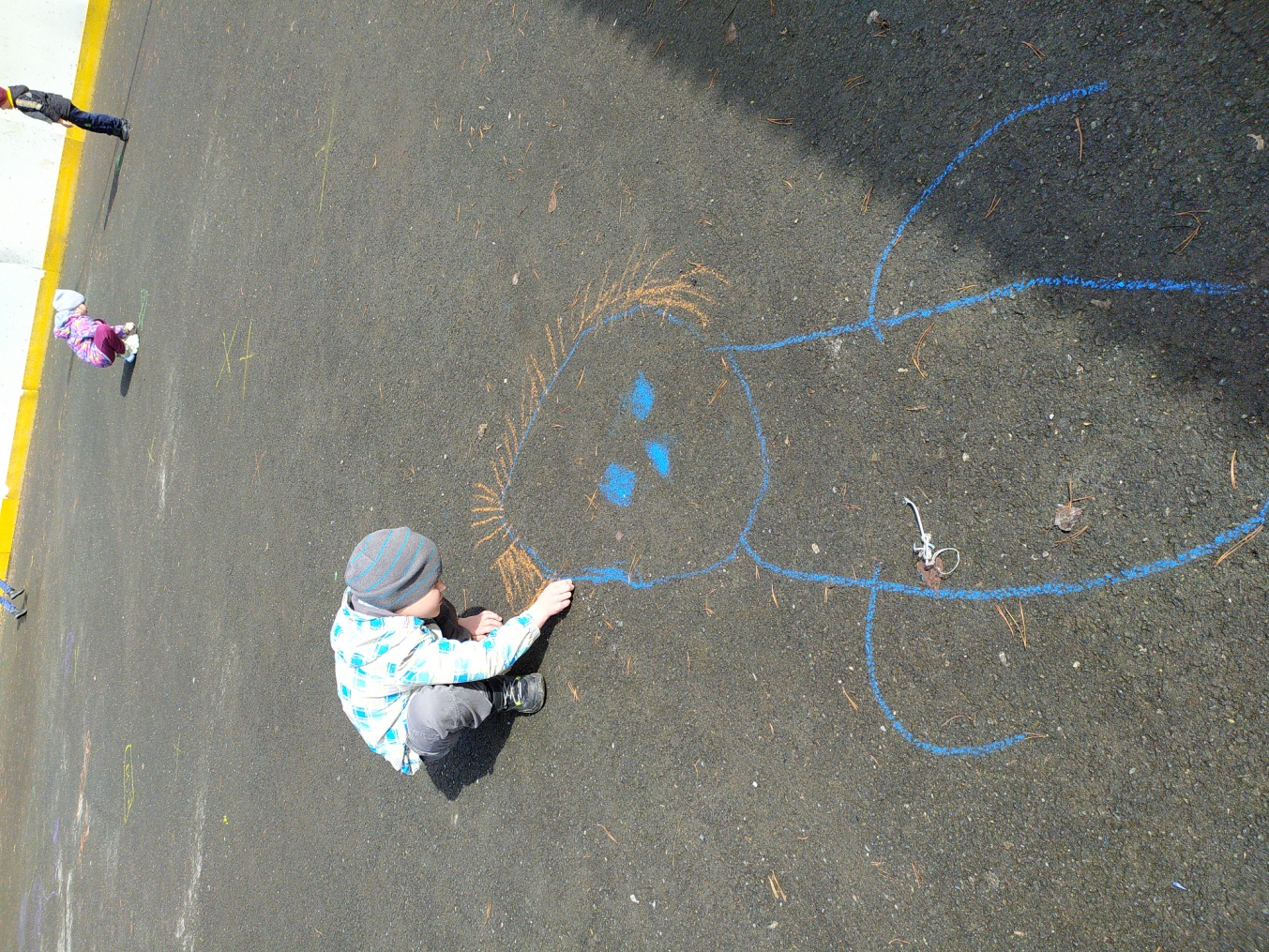 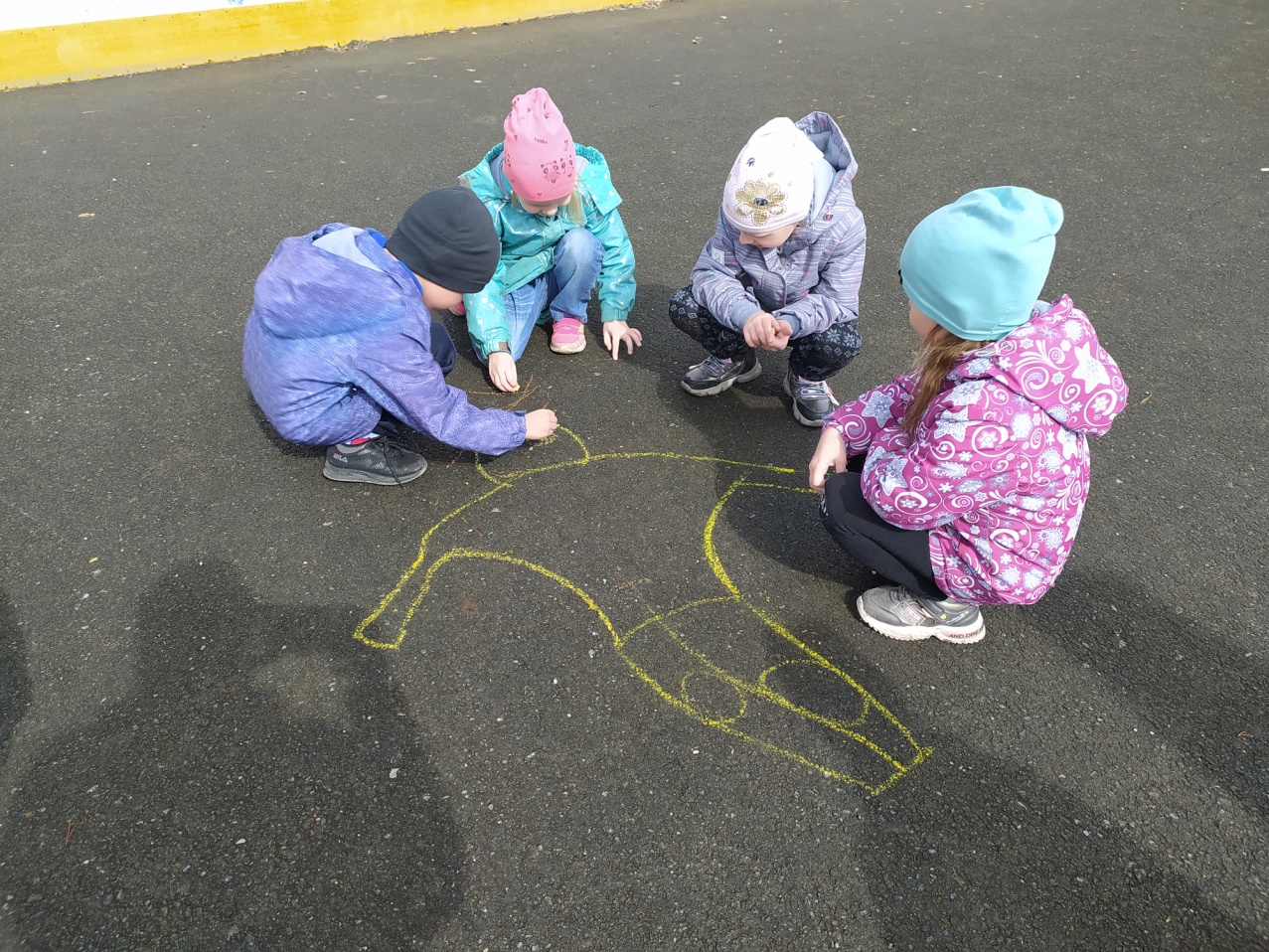 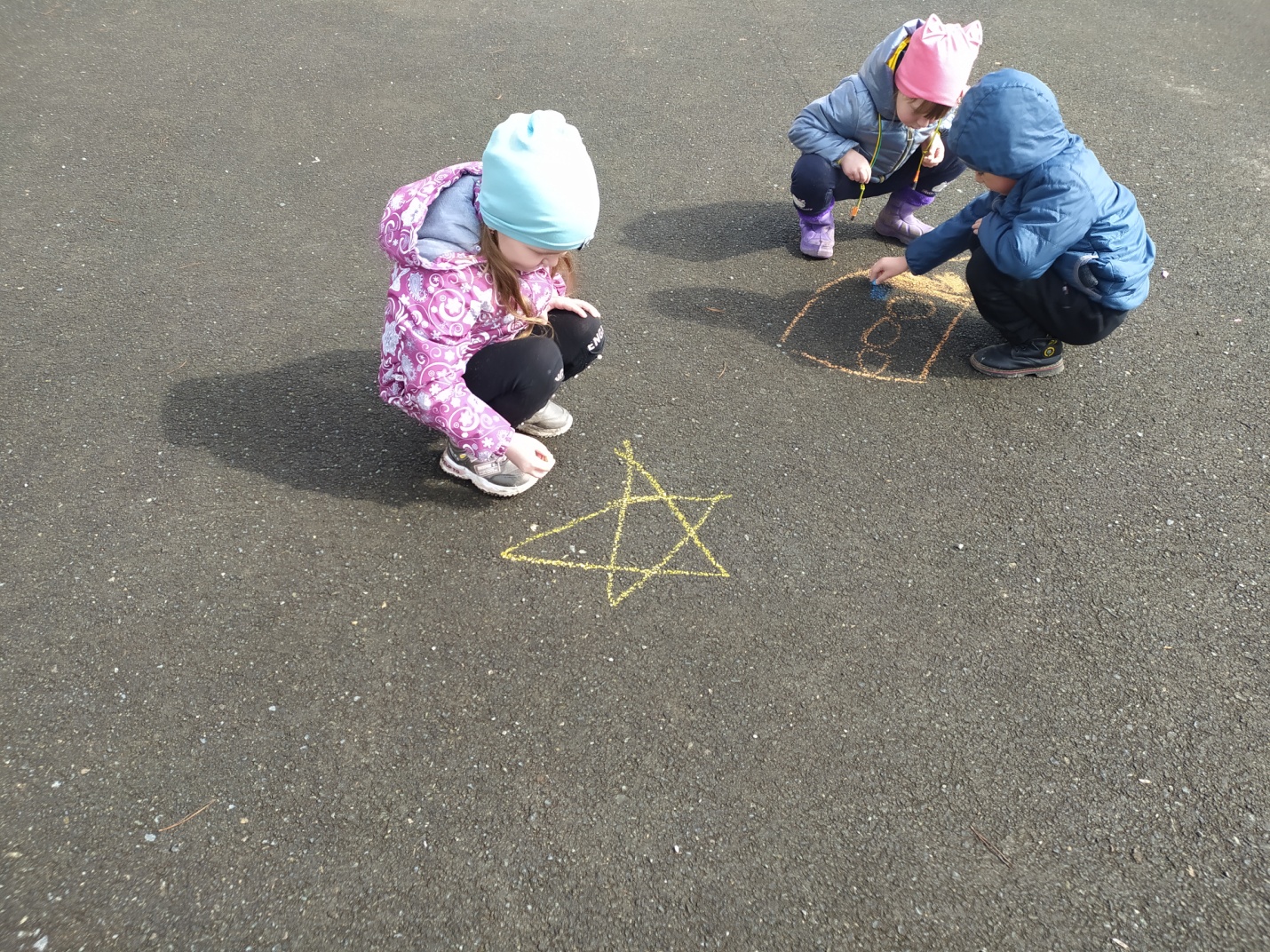 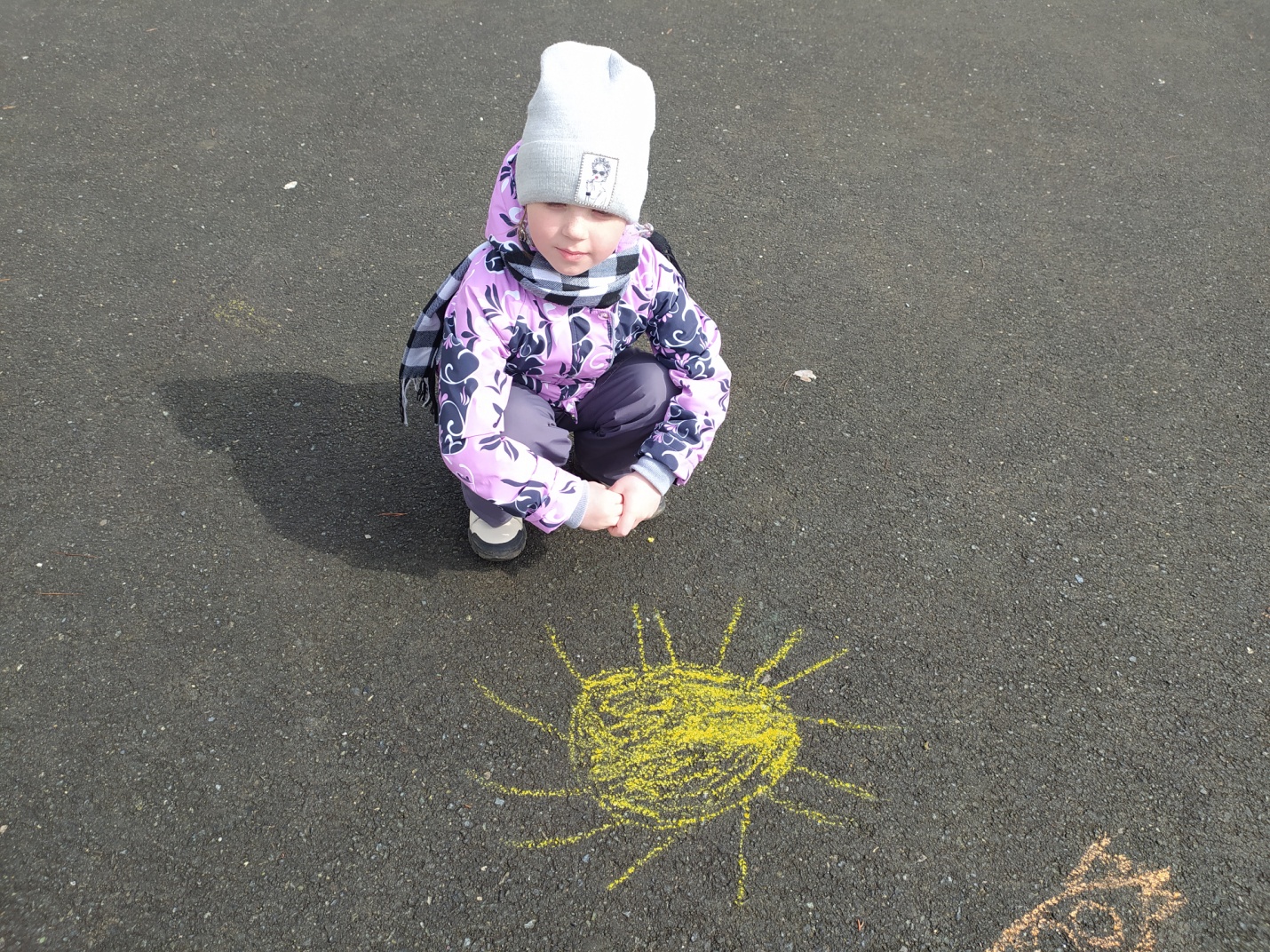 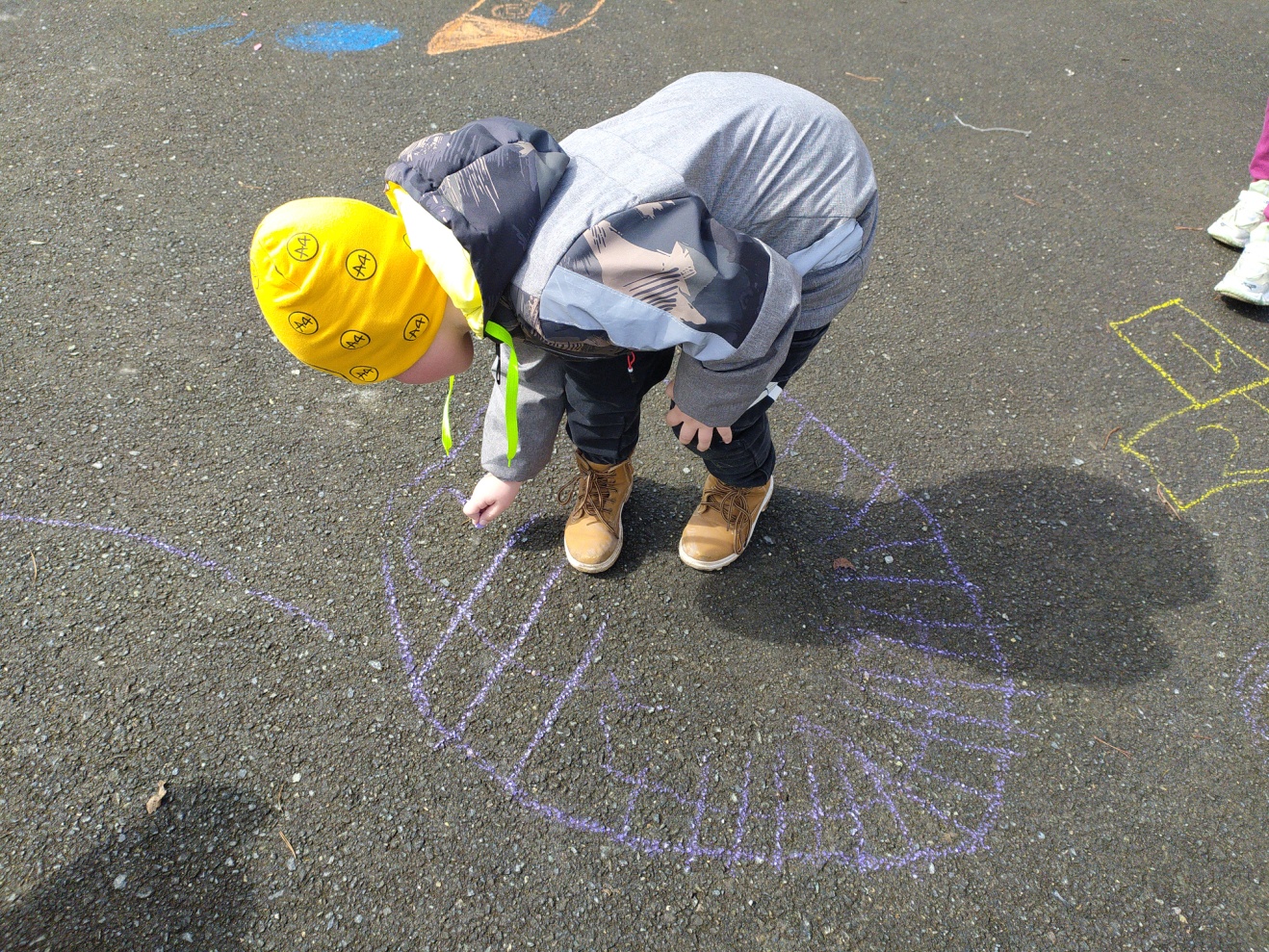 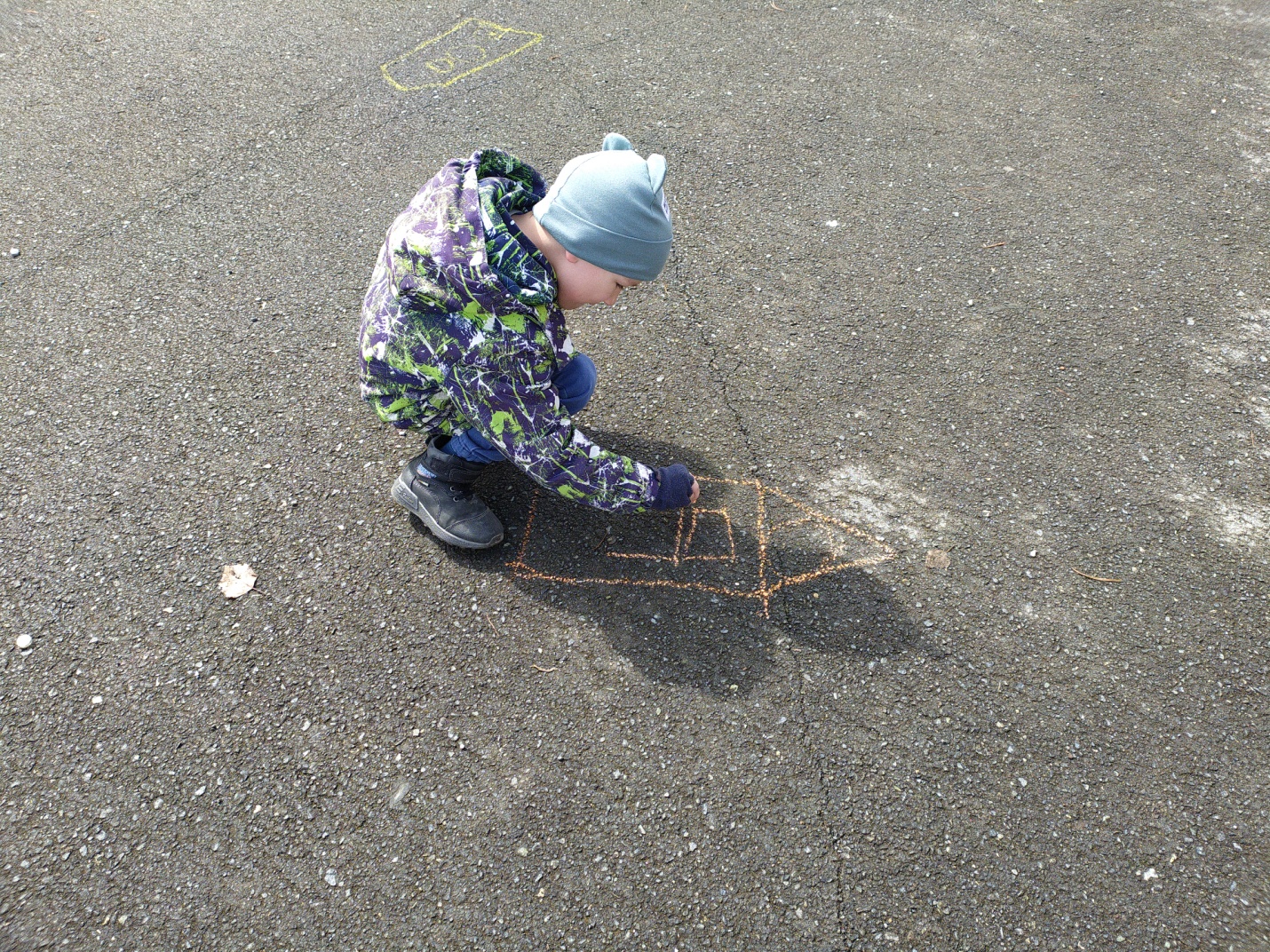 Воспитатель Смиренникова С.Н.